Publicado en Madrid el 17/06/2020 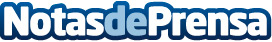 Riot Games anuncia la Ignition Series de VALORANT Se trata de un torneo global que será el primer paso para crear un ecosistema sólido competitivo del nuevo shooter táctico de la compañíaDatos de contacto:Francisco Diaz637730114Nota de prensa publicada en: https://www.notasdeprensa.es/riot-games-anuncia-la-ignition-series-de Categorias: Nacional Telecomunicaciones Juegos Otros deportes http://www.notasdeprensa.es